INNHOLDINNLEDNING	2NÅR BLE BREVET SKREVET?	2SITUASJONEN I KOLOSSAI: 2:4-23	2HOVEDTEMA	4STRUKTUR	4TAKKEBØNN (1:3-14)	5SPØRSMÅL TIL REFLEKSJON:	7JESUS UNIVERSETS SENTRUM (1:15-23)	71:15-20: RETT JESUS	71:21-23: RETT FRELSE - ANVENDELSEN AV V. 15-20	7SPØRSMÅL TIL REFLEKSJON	8PAULUS’ LIDELSE OG TJENESTE (1:24-2:5)	9SPØRSMÅL TIL REFLEKSJON:	10HVORDAN LEVE UT TROEN OG MOTSTÅ PRESSET 2:6-23	10SPØRSMÅL TIL REFLEKSJON:	12DET GAMLE OG DET NYE MENNESKET (3:1 - 4:1)	12SPØRSMÅL TIL REFLEKSJON:	15OPPSUMMERING OG AVSLUTNING (4:2-18)	15SPØRSMÅL TIL REFLEKSJON - ÅPNE DØRER OG DYREBAR TID:	16INNLEDNINGKolossai lå ikke så langt unna Efesus, og det var nok en lignende situasjon i disse to menighetene. Derfor er det også mange likheter mellom brevene til disse to byene. Paulus skrev sannsynligvis begge brevene fra det samme fengselsoppholdet i Roma i 60-62 e.Kr.Paulus går imot en vranglære i Kolosserbrevet, og ut fra spor spesielt i 2:4-23 virker det som om denne "kolossiske vranglæren" var en blanding av kristendom, jødisk mystikk, gresk filosofi og mysteriekulter. Kolosserne ser ut til å være opptatt av hva som ville gjøre dem mer åndelig, og søkte åndelig vekst i flere retninger. Paulus sitt hovedargument er at Jesus er nok - og at han er kilden til all åndelig vekst, og at all sann kunnskap og visdom finnes i ham. De trenger derfor ikke å lete andre steder, ettersom "hele Gud" er i Jesus, og de er blitt fylt av ham (2:9-10). De trenger ikke tenke på askese, jage etter overnaturlige opplevelser eller holde seg til menneskers bud for å leve et "åndelig" liv. Det som teller er å holde fokus på Jesus, la han prege dem, og være evig takknemlig for at han er alt.Spesielt karakteristisk for Kolosserbrevet er 1:15-20 som tydelig opphøyer Jesus og forklarer hvem han er og hans posisjon i universet.NÅR BLE BREVET SKREVET?Felles med Filemon:Han hilser fra de samme folkene: Aristarkos, Markus, Epafras, Lukas og Demas (Kol 4:10-14).Filemon er adressert til bl.a. Arkippos (Flm 2), og han får en spesiell hilsen i Kol 4:17.Tykikos kommer sammen med Onesimus til Kolossai med et brev til menigheten (Kol 4:7-9), et personlig brev til Filemon.Tradisjonelt antatt å ha blitt skrevet i Roma rundt 60-62 e. Kr.SITUASJONEN I KOLOSSAI: 2:4-23En smørje av kristen tro, jødisk mystikk, gresk filosofi og mysteriekulter.«Dette sier jeg for at ingen skal lure dere med sine overtalelseskunster. 5 For selv om jeg ikke er hos dere med kroppen, er jeg hos dere i ånden, og jeg er glad for å se den orden som rår hos dere, og den fasthet dere viser i troen på Kristus. 6 Dere har tatt imot Kristus Jesus som Herre. Lev da i ham, 7 vær rotfestet i ham og bygd på ham! Hold fast ved den tro dere er opplært i, med overstrømmende takk til Gud! 8 Pass på at ingen får fanget dere med visdomslære og tomt bedrag som stammer fra menneskelige overleveringer og grunnkreftene i verden og ikke fra Kristus. 9 For i hans kropp bor hele guddomsffyllden, 10 og i ham, som er hodet for alle makter og åndskrefter, har dere fått denne fylden. 11 I ham ble også dere omskåret, men ikke av menneskehender. Dere ble omskåret med Kristi omskjærelse da dere kledde av dere den kroppen som kjøttet har makten over. 12 For i dåpen ble dere begravet med ham, og i den ble dere også reist opp med ham, ved troen på Guds kraft, han som reiste Kristus opp fra de døde. 13 Dere var døde på grunn av misgjerningene og deres uomskårne kjøtt og blod. Men han gjorde dere levende sammen med Kristus da han tilga oss alle våre misgjerninger. 14 Gjeldsbrevet mot oss slettet han, det som var skrevet med lovbud; han tok det bort fra oss da han naglet det til korset. 15 Han kledde maktene og åndskreftene nakne og stilte dem fram til spott og spe da han viste seg som seierherre over dem på korset. 16 La da ingen dømme dere når det gjelder mat og drikke, høytider, nymånedag eller sabbat. 17 Dette er bare skyggen av det som skulle komme, men kroppen tilhører Kristus. 18 La ikke dem som vil drive med selvfornektelse og engledyrkelse, røve seierskransen fra dere. De går helt opp i sine syner og skryter uten grunn av sine rent menneskelige tanker, 19 og holder ikke fast på ham som er hodet. Men ut fra ham vokser hele kroppen og blir støttet og holdt sammen av sine ledd og bånd. Da vokser den slik Gud vil. 20 Når dere med Kristus døde bort fra grunnkreftene i verden, hvordan kan dere da leve som i verden og rette dere etter slike bud som 21 "ta ikke", "smak ikke", “"rør ikke”? 22 De gjelder jo ting som er ment til å brukes og forgå. Alt dette er bare menneskers bud og lærdommer. 23 Slikt har riktignok ord på seg for å være visdom, både den selvgjorte fromhetten, selvfornektelsen og mishandlingen av kroppen. Men det har ingen verdi, det tjener bare til å gjøre kjøttet tilfreds.»Advarsler mot vranglære:«for at ingen skal lure dere»«Pass på at ingen får fanget dere» «tomt bedrag»Jødisk innflytelse:"omskjærelse"	"mat og drikke""høytider, nymånedag, sabbat""lovbud"Greske tanker:"guddomsfylden""grunnkreftene i verdenAskese:"ta ikke", "smak ikke", “rør ikke”"den selvgjorte fromheten""selvfornektelsen""mishandlingen av kroppen"Et eller annet overnaturlig"syner""engledyrkelse"Menneskelig “visdom""visdomslære""menneskelige overleveringer""menneskelige tanker" "menneskers bud og lærdommer""ord på seg for å være visdom"HOVEDTEMAJesus er nok. Han er kilden til all åndelig vekst, og i ham finnes all sann kunnskap og visdom.STRUKTUR1:1-14		Intro og takkebønn1:15-23	Jesus som universets sentrum1:24-2:5	Paulus’ lidelse og tjeneste2:6-23		Hvordan leve ut troen og motstå presset3:1-4:1		Det gamle og det nye mennesket4:2-18		Oppsummering og avslutningTAKKEBØNN (1:3-14)«Vi takker alltid Gud, vår Herre Jesu Kristi Far, når vi ber for dere. 4 For vi har fått høre om deres tro på Kristus Jesus og om kjærligheten dere har til alle de hellige 5 på grunn av håpet som venter dere i himmelen. Dere har alt nå fått høre om dette gjennom sannhetens ord, evangeliet 6 som er kommet til dere. Som i hele verden ellers har evangeliet båret frukt og utbredt seg også hos dere, helt fra den dag dere fikk høre det og lærte Guds sanne nåde å kjenne. 7 Det var dette dere fikk lære av vår kjære medarbeider Epafras, som er en trofast Kristi tjener for dere. 8 Han har også fortalt oss om kjærligheten dere har i Ånden.»v. 5 «sannhetens ord, evangeliet» Ireneus: “Originalitet er det siste man bør forvente av en teolog. Vranglære oppstår fra kløen etter noe nytt.”De har sannheten allerede og trenger ikke lete andre steder.v. 6 «Som i hele verden ellers har evangeliet båret frukt og utbredt seg også hos dere»De er heller ikke alene. De har en global kirke å lene seg på når de er usikre.Det er evangeliet som bærer frukt, ikke de selv. Evangeliet er levende og kan ikke stoppes.«9 Fra den dag vi fikk høre dette, har vi ikke holdt opp med å be for dere. Vi ber om at dere må bli fylt av kunnskap om Guds vilje og få all den visdom og innsikt som Ånden gir. 10 Da kan dere leve et liv som er Herren verdig, og som helt og fullt er til glede for ham, så dere bærer frukt i all god gjerning og vokser i kjennskap til Gud. 11 Kraften fra hans herlighet skal gi dere styrke, så dere alltid er utholdende og tålmodige. Med glede 12 skal dere takke Far, som satte dere i stand til å få del i de helliges arv i lyset. 13 For han har fridd oss ut av mørkets makt og ført oss over i sin elskede Sønns rike. 14 I ham er vi kjøpt fri og har fått tilgivelse for syndene.»Tema 1: Kunnskap om Gud eller å kjenne Gud, hans vilje og evangelietTema 2: Visdom finnes bare i Jesus, vokt dere for “visdom”Poenget med kunnskap og visdom er å leve etter Guds vilje!Akkurat det samme som evangeliet (v. 6)! Evangeliets natur får også kristne til å bære frukt og vokse.Alt kommer av at de fylles med kunnskap om Guds vilje. Rett teologi —> rett livFortid: Gud har g jort alt dette allerede én gang for alle. Vær takknemlige i stedet for å stresse!Akkurat det samme som evangeliet (v. 6)! Evangeliets natur får også kristne til å bære frukt og vokse.Evangeliet gir åndelig vekst! Evangeliet er levende og dynamisk! Evangeliet er ustoppelig!“Kirken begynte med en håndfull ulærde fiskere og tollere og spredte seg over hele den kjente verden i løpet av de neste 300 årene. Dette er en utrolig historie om en fredelig revolusjon uten like i historien.” Michael Green, sitatet er oversattEvangeliet bærer frukt og utbrer seg fortsatt! Evangeliet er så universelt at det ikke er så veldig hindret av en pandemi heller… “Ja, jeg er bundet i lenker som en forbryter. Men Guds ord er ikke bundet.” 2 Tim 2:9Alt kommer av at de fylles med kunnskap om Guds vilje. Rett teologi  rett livHvordan vi tenker om Gud påvirker hvordan vi lever.Et liv som er Jesus verdig kommer ikke ved å legge til eksterne “åndelige” ting, men fra å kjenne Gud og hans vilje.Kunnskap = kjennskap! Relasjonen er nøkkelen.SPØRSMÅL TIL REFLEKSJON:Hva betyr det for deg som et vitne for Jesus at evangeliet er ustoppelig? Hvor mye vekt legger du på evangeliets kraft i forhold til dine ferdigheter til å formidle det?Hva kan du konkret gjøre for å bli fylt av kunnskap om Guds vilje så du kan vokse i kjennskap til ham?JESUS UNIVERSETS SENTRUM (1:15-23)1:15-20: RETT JESUSJesus er universets skaper, opprettholder, forsoner og mål. Gud som ble menneske.«15 Han er den usynlige Guds bilde, den førstefødte før alt det skapte. 16 For i ham er alt blitt skapt, i himmelen og på jorden, det synlige og det usynlige, troner og herskere, makter og åndskrefter - alt er skapt ved ham og til ham. 17 Han er før alt, og i ham blir alt holdt sammen. 18 Han er hodet for kroppen, som er kirken. Han er opphavet, den førstefødte fra de døde, så han i ett og alt kan være den fremste. 19 For i ham ville Gud la hele sin fylde ta bolig, 20 og ved ham ville Gud forsone alt med seg selv, det som er på jorden, og det som er i himmelen, da han skapte fred ved hans blod på korset.»Vers 15-16 omhandler skaperverket. Jesus er sentrum av skaperverket – «i ham blir alt holdt sammen» (v. 17) – han opprettholder alt. Vers 18-20 omhandler det nye skaperverket.Jesus er begynnelsen. Absolutt alt er skapt i Jesus, ved Jesus og til Jesus. Alle (politiske og åndelige) makter er under ham. Siden alle åndelige makter er skapt av Jesus, og derfor er under hans autoritet, trenger ikke de troende frykte noe.Jesus er “Den fremste” (Sal 89:28). Han er fremst både det gamle og det nye skaperverket. Han er over og før alt det skapte. Han var den første til å stå opp med en uforgjengelig kropp.Guds frelsesplan er å forsone alt med seg selv i Jesus (v. 20) – alt er skapt til Jesus (v. 16).1:21-23: RETT FRELSE - ANVENDELSEN AV V. 15-20«21 Også dere var en gang fremmede og fiender av Gud i sinn og tanke med de onde gjerningene deres. 22 Men nå har han forsonet dere med seg, da Kristus led døden i sin kropp av kjøtt og blod. Hellige, uten feil og uangripelige ville han føre dere fram for seg. 23 Dere må bare bli stående i troen, grunnfestet og stødige, uten å la dere rive bort fra håpet som evangeliet gir. Og evangeliet har dere hørt, for det er blitt forkynt for alle skapninger under himmelen, og jeg, Paulus, er blitt en tjener for det.»v. 21: De var hedninger som ikke visste noe om Gud.v. 22: De har overraskende blitt forsonet bare fordi Gud ville det. Målet: At vi kan stå hellige, uten feil og uangripelige framfor Gud.v. 23: Eneste betingelse: Fortsett å tro. Kan høres ut som at de er på vei bort fra dette. Kanskje pga. synet på Jesus. Forsoningen skjer ved Jesu fysiske død. Siden han er Gud som ble menneske, er hans offer nok til at vi bare trenger å tro på det. Rett forståelse av Jesus er den beste beskyttelsen mot vranglære. I en vranglære er Jesus alltid degradert, og frelsen er derfor aldri ved tro alene.“Ingen ikke-kristen kan være logisk konsekvent i sine forutsetninger. Ikke-kristne forutsetninger passer rett og slett ikke inn i det Gud har skapt, inkludert hva mennesket er. Siden det er slik, befinner ethvert menneske seg i en spenning… Mennesker kan prøve å begrave denne spenningen, og du må kanskje hjelpe dem med å finne den, men et sted er det et inkonsekvent punkt… Derfor er det første vi må gjøre i vårt trosforsvar for det moderne menneske å finne det stedet hvor denne spenningen finnes… Når vi har oppdaget så godt vi kan en persons spenningspunkt, er neste trinn å presse ham mot den logiske konklusjonen av forutsetningene hans.” Francis Schaeffer (sitatet er oversatt)“Det er ikke det at dette er det beste svaret på virkeligheten; det er det eneste svaret. Derfor kan vi stå for vår kristne tro med intellektuell integritet. Det eneste svaret på det som eksisterer er at Gud, den evige og personlige Gud, virkelig er der.” Francis Schaeffer (sitatet er oversatt)SPØRSMÅL TIL REFLEKSJON Har du noen gang blitt forvirret om hvem Jesus er? Hva var vanskelig?Hvis du tviler eller har tvilt på om du er frelst, kan det spores tilbake til ditt syn på Jesus?Må du justere ditt syn på Jesus etter å ha studert dette avsnittet?Hva tenker du om at åndelige makter får så lite oppmerksomhet i vårt vestlige verdensbilde?PAULUS’ LIDELSE OG TJENESTE (1:24-2:5)«24 Nå gleder jeg meg over mine lidelser for dere, og det som ennå mangler i Kristi lidelser, det utfyller jeg med min egen kropp; jeg lider for hans kropp, som er kirken. 25 Jeg er blitt en tjener for kirken i kraft av den forvalteroppgaven Gud har gitt meg hos dere: å fullføre tjenesten med Guds ord, 26 det mysteriet som har vært skjult gjennom alle tider og for alle slekter, men som nå er blitt åpenbart for hans hellige. 27 Gud ville kunngjøre for dem hvor rikt og herlig dette mysteriet er for folkeslagene: Kristus er blant [eller «i»] dere, håpet om herligheten! 28 Det er ham vi forkynner, og vi rettleder og underviser alle mennesker i den fulle visdom, for å føre hvert menneske fram til modenhet i Kristus. 29 For å nå dette målet arbeider og kjemper jeg i hans kraft, den som virker i meg med styrke.» v. 24: «det som ennå mangler i Kristi lidelser». Er ikke Jesu lidelser nok? Dette må tolkes i lys av brevets kontekst! Hodet led, derfor vil kroppen også lide (Joh 15:18-21, 1 Pet 4:12-13). Paulus’ kropp lider for Kristi kropp. Ser Paulus på lidelsen som et fastsatt “mål” som han er glad for å bidra til å nå? Jo mer han lider, desto mindre må andre lide?v. 25: «fullføre tjenesten med Guds ord» Gjøre det kjent for folkeslagene, siden Jesus hadde oppfylt GT (1. Mos 12:3)v. 27: «Gud ville kunngjøre for dem hvor rikt og herlig dette mysteriet er for folkeslagene» Mysteriet er at alle folkeslag kan bli frelst ved tro alene! Vi vet at Guds vilje er at evangeliet skal bli forkynt til alle folkeslag.v. 28: «Alle mennesker», «hvert menneske». De står på lik linje, det er ingen elite. Paulus ønsker at troen deres skal bli moden, at de kun skal tro på Jesus og ikke blande inn vranglære.v. 29: «kjemper jeg i hans kraft». Ber, skriver brev og har omtanke for deres åndelige tilstand/vekst - mens han selv sitter i fengsel. «1 Jeg vil at dere skal vite hvor hardt jeg kjemper for dere og for dem i Laodikea, og for alle de andre som ikke har møtt meg ansikt til ansikt. 2 Jeg ønsker at de skal få nytt mot i hjertet, bli knyttet sammen i kjærlighet og få hele rikdommen av overbevisning og innsikt, så de kan fatte Guds mysterium, som er Kristus. 3 For i ham er alle visdommens og kunnskapens skatter skjult til stede. 4 Dette sier jeg for at ingen skal lure dere med sine overtalelseskunster. 5 For selv om jeg ikke er hos dere med kroppen, er jeg hos dere i ånden, og jeg er glad for å se den orden som rår hos dere, og den fasthet dere viser i troen på Kristus.» 2:1-5 v. 2: Når vi forstår evangeliet, har vi hele rikdommen av overbevisning og innsikt. Å forstå evangeliet er å forstå at Jesus er ALT som trengs. “Gresk” visdom handlet om å forstå virkeligheten og universet. Jesus er universets opphav, sentrum og mål (1:15-20). “Jødisk” visdom handlet om å kjenne Guds indre og leve rett. Jesus er Guds bilde med hele Guds fylde (1:16, 19). Derfor trengte verken grekerne eller jødene å lete andre steder etter svar, de trengte bare å kjenne Jesus.SPØRSMÅL TIL REFLEKSJON:	Er det noe av evangeliet du ikke helt forstår? Hvordan kan du stå stødigere?Vi vet at Guds vilje er at evangeliet skal ut til alle. Hvem kan du forklare dette “mysteriet” til? Hva trenger du for å gjøre det?Jesus sa vi skulle fryde oss når vi lider for hans skyld. Selv om Paulus sitter i fengsel, klarer han å glede seg over lidelsene sine. Hva sier dette deg om Paulus sin glede? Er meningen med livet å være glad og trives, eller finnes det en dypere form for glede som er viktigere?Vi ønsker som regel å hjelpe andre, men helst på våre premisser så det ikke blir for ukomfortabelt for oss. Hvordan kan vi ofre oss selv litt mer for andre?HVORDAN LEVE UT TROEN OG MOTSTÅ PRESSET 2:6-23«6 Dere har tatt imot Kristus Jesus som Herre. Lev da i ham, 7 vær rotfestet i ham og bygd på ham! Hold fast ved den tro dere er opplært i, med overstrømmende takk til Gud! 8 Pass på at ingen får fanget dere med visdomslære og tomt bedrag som stammer fra menneskelige overleveringer og grunnkreftene i verden og ikke fra Kristus. 9 For i hans kropp bor hele guddomsfylden, 10 og i ham, som er hodet for alle makter og åndskrefter, har dere fått denne fylden. 11 I ham ble også dere omskåret, men ikke av menneskehender. Dere ble omskåret med Kristi omskjærelse da dere kledde av dere den kroppen som kjøttet har makten over. 12 For i dåpen ble dere begravet med ham, og i den ble dere også reist opp med ham, ved troen på Guds kraft, han som reiste Kristus opp fra de døde. 13 Dere var døde på grunn av misgjerningene og deres uomskårne kjøtt og blod. Men han gjorde dere levende sammen med Kristus da han tilga oss alle våre misgjerninger. 14 Gjeldsbrevet mot oss slettet han, det som var skrevet med lovbud; han tok det bort fra oss da han naglet det til korset. 15 Han kledde maktene og åndskreftene nakne og stilte dem fram til spott og spe da han viste seg som seierherre over dem på korset. 16 La da ingen dømme dere når det gjelder mat og drikke, høytider, nymånedag eller sabbat. 17 Dette er bare skyggen av det som skulle komme, men kroppen tilhører Kristus. 18 La ikke dem som vil drive med selvfornektelse og engledyrkelse, røve seierskransen fra dere. De går helt opp i sine syner og skryter uten grunn av sine rent menneskelige tanker, 19 og holder ikke fast på ham som er hodet. Men ut fra ham vokser hele kroppen og blir støttet og holdt sammen av sine ledd og bånd. Da vokser den slik Gud vil. 20 Når dere med Kristus døde bort fra grunnkreftene i verden, hvordan kan dere da leve som i verden og rette dere etter slike bud som 21 "ta ikke", "smak ikke", “rør ikke”? 22 De gjelder jo ting som er ment til å brukes og forgå. Alt dette er bare menneskers bud og lærdommer. 23 Slikt har riktignok ord på seg for å være visdom, både den selvgjorte fromheten, selvfornektelsen og mishandlingen av kroppen Men det har ingen verdi, det tjener bare til å gjøre kjøttet tilfreds.» v. 6-8: 	To bud: Lev i Jesus - og pass på at ingen får fanget dere med noe annet.v. 8: 	«Pass på». De har fått motstridende overleveringer. v. 9: 	«For i hans kropp bor hele guddomsfylden». Derfor er det ikke plass til noe annet.v. 11:	Omskjærelsen ble oppfylt i Jesus. Dåpen er et uttrykk for den åndelige omskjærelsen. Den åndelige “omskjærelsen” skjer ved troen. GT: “Omskjærelse av hjertet” i f.eks. 5. Mos 30:6, Jer 4:4. Jesu fysiske død og oppstandelse  Deres åndelige død og oppstandelse.v. 12: 	Påminnelse om dåpens innhold hjelper mot vranglære.v. 14:	Gjeldsbrevet er slettet. Det er ingen gjeld å betale til regler, ritualer eller ånder. Jesus betalte alt. v.15: 	Gir assosiasjoner til et romersk triumftog. Det er ingenting å hente eller frykte i åndene. v.16: 	De skal ikke la noen dømme dem, siden de har fått hele guddomsfylden i Jesus, og han betalte alt. De skal ikke rette seg etter bud (om mat?).v. 18:	«engledyrkelse». Tilbedelse av engler? Folketro? Påkallelse av engler om beskyttelse mot onde ånder. Jødisk mystikk? Merkaba-kulten brukte bl.a. faste for å komme i ekstase og tilbe Gud med englene.v. 23:	Selvfornektelsen og mishandlingen av kroppen har ingen verdi. De bare føler seg mer åndelige, men er egentlig “kjødelige". Evt. “ikke av noen verdi til å stå imot kjøttets lyster” (BGO)  Ingen hjelp med å leve rett.SPØRSMÅL TIL REFLEKSJON:	Hvorfor er det lett å gi åndelig autoritet til noen som har hatt overnaturlige opplevelser? Hvorfor er dette problematisk? Hva er forskjellen på det overnaturlige og det åndelige?Hva slags “visdomslære” eller “menneskelige overleveringer” kan fange oss i dag?Hva kan få oss til å føle oss mer åndelige, men som egentlig “bare tjener til å gjøre kjøttet tilfreds”?Hva sier Kolosserbrevet om hva slags fokus vil bør ha?DET GAMLE OG DET NYE MENNESKET (3:1 - 4:1)«1 Er dere da reist opp med Kristus, så søk det som er der oppe, hvor Kristus sitter ved Guds høyre hånd. 2 La sinnet være vendt mot det som er der oppe, ikke mot det som er på jorden. 3 Dere er jo døde, og deres liv er skjult med Kristus i Gud. 4 Men når Kristus, deres liv, åpenbarer seg, da skal også dere bli åpenbart i herlighet sammen med ham. 5 La da det jordiske i dere dø: hor, urenhet, lidenskap og ondt begjær, og grådighet, som ikke er annet enn avgudsdyrkelse. 6 Alt dette gjør at Guds vrede rammer de ulydige. 7 Blant dem var også dere den gang dere levde slik. 8 Men legg nå av alt dette: sinne, hissighet, ondskap, spott og rått snakk. 9 Og lyv ikke for hverandre! For dere har kledd av dere det gamle mennesket og dets gjerninger 10 og iført dere det nye, det som blir fornyet etter sin skapers bilde og lærer ham å kjenne. 11 Her er ikke greker eller jøde, omskåret eller uomskåret, barbar, skyter, slave eller fri. Nei, Kristus er alt og i alle. 12 Dere er Guds utvalgte, helliget og elsket av ham. Kle dere derfor i inderlig medfølelse og vær gode, milde, ydmyke og tålmodige, 13 så dere bærer over med hverandre og tilgir hverandre hvis den ene har noe å bebreide den andre. Som Herren har tilgitt dere, skal dere tilgi hverandre. 14 Og over alt dette: Kle dere i kjærlighet, som er båndet som binder sammen og gjør fullkommen. 15 La Kristi fred råde i hjertet, for til det ble dere kalt da dere ble én kropp. Og vær takknemlige! 16 La Kristi ord få rikelig rom hos dere! Undervis og rettled hverandre med all visdom, syng salmer, viser og åndelige sanger til Gud av et takknemlig hjerte. 17 Og la alt dere sier og gjør, skje i Herren Jesu navn, med takk til Gud, vår Far, ved ham. 198 Dere kvinner, underordne dere ektemennene deres, som det sømmer seg i Herren. 19 Dere menn, elsk konene deres og vær ikke harde mot dem. 20 Dere barn, vær lydige mot foreldrene deres i alt, det er til glede i Herren. 21 Dere foreldre, vær ikke så strenge mot barna deres at de mister motet. 22 Dere slaver, adlyd deres jordiske herrer i alt. Vær ikke øyentjenere som bare vil gjøre mennesker til lags, men adlyd dem av et oppriktig hjerte, i ærefrykt for Herren. 23 Alt arbeid skal dere gjøre helhjertet, for det er Herren og ikke mennesker dere tjener. 24 Og dere vet at Herren skal gi dere sin arv som lønn. Tjen Herren Kristus! 25 Men den som gjør urett, skal få lønn som fortjent. Her er det ikke forskjell på folk. 4:1 Dere som er herrer, behandle slavene deres rett og rettferdig, for dere vet at også dere har en herre i himmelen.»Kapittel 3 markerer en overgang. Paulus samler temaer fra kapittel 2 og gir det teologiske grunnlaget for det som følger.Siden de er reist opp med Kristus i dåpen (2:12), skal deres sinn være vendt mot det som er der oppe (v. 10-17: Det nye mennesket), ikke mot det som er på jorden (v. 5-9: Det gamle mennesket). De er jo døde (2:12 og dåpen. Derfor skal de ikke bry seg om menneskers bud (2:20-23)). Det naturlige nå er å se oppover på Jesus, og ikke på menneskelige jordiske regler som er irrelevant for det kristne livet. Nøkkelen til all åndelig vekst: Se på Jesus.Hvis askese og jordiske bud er unyttig, hvordan ser da det kristne livet ut? Den kristne «askese» består i å forsake alle syndige tilbøyeligheter, slik at den nye naturen som er guddommelig plantet inni oss kan finne et ytre uttrykk i frukten av et hellig liv.” (F.F. Bruce, sitetet er oversatt)Begrunnelse: «For dere har kledd av dere det gamle mennesket og dets gjerninger 10 og iført dere det nye, det som blir fornyet etter sin skapers bilde og lærer ham å kjenne. 11 Her er ikke greker eller jøde, omskåret eller uomskåret, barbar, skyter, slave eller fri. Nei, Kristus er alt og i alle.»De oppfordres til å ikke skli tilbake i gamle vaner som er fullstendig uforenlig med det nye livet! Vers 5 nevner 5 “syndige tilbøyeligheter”, vers 8-9 legger til ytterligere 6. Dette er representative lister, slik som i Mark 7:21-22. Som kristen er man ikke i det gamle og det nye mennesket samtidig. Man har kledd av det gamle mennesket, men man kan føle/oppføre seg som det gamle innimellom. v. 12: "Dere er Guds utvalgte, helliget og elsket av ham. Kle dere derfor i inderlig medfølelse og vær gode, milde, ydmyke og tålmodige". De har allerede kledd på seg det nye mennesket (v. 10), derfor er det også naturlig å kle seg i det som karakteriserer det. De fem karaktertrekkene i blått erstatter de 5x2 syndene i vers 5-8. Alle er karakteristiske for Gud/Jesus (f.eks. Sal 25:6, Jer 33:1, Matt 9:36, Matt 11:29)v. 13: "så dere bærer over med hverandre og tilgir hverandre hvis den ene har noe å bebreide den andre. Som Herren har tilgitt dere, skal dere tilgi hverandre." Å være overbærende og tilgi er praktiske følger av karaktertrekkene i vers 12. De står i presens, noe som hentyder at vi alltid skal være overbærende og tilgi. Oversatt ord for ord står det egentlig "Som Herren har tilgitt dere, slik også dere" (verbet mangler). v. 14-15: "Kle dere i kjærlighet" "vær takknemlige". Imperativ: Bud.v. 15: "La Kristi fred råde i hjertet", "La Kristi ord få rikelig rom hos dere!". 3. person imperativ: Bud. v. 16: "Undervis og rettled hverandre". Presens.v. 16-17: "av et takknemlig hjerte" "med takk til Gud". Fordi Jesus er nok. Dette er et gjentatt tema som nevnes 7 ganger totalt i brevet. Hvordan leve som det nye mennesket? Se på Jesus og vær evig takknemlig!v. 18-25: Selv hustavlene er Jesus-sentrerte. F.eks. "som det sømmer seg i Herren" (v. 18), "det er til glede for Herren" (v. 20), "i ærefrykt for Herren" (v. 22), "for det er Herren og ikke mennesker dere tjener" (v. 23), "Herren skal gi dere sin arv som lønn. Tjen Herren Kristus!" (v. 24), "også dere har en herre i himmelen" (v. 25).“Elske" (agape) brukes ikke i greske hustavler.Det nye er begrensningene som gis til husets herre.Aristoteles: Rettferdighet angår ikke slaver siden det ikke er mulig å behandle sine eiendeler urettferdig.Nærmeste parallell: Stoiske “hustavler” som baserte seg på “naturens lov”. Paulus baserer det på den NYE naturen: Kristus setter deg fri til å være et sant menneske og du må nå lære å uttrykke ditt sanne jeg etter dette nye mønsteret. Alle i husstanden må oppføre seg i tråd med Kristus og ikke etter gammelt mønsteret.SPØRSMÅL TIL REFLEKSJON:	Handler livet ditt med Gud om å se på Jesus og være takknemlig? Hva trenger du eventuelt for å komme dit?Kan du ta med deg noe fra siste avsnitt inn i ekteskap, familie eller arbeidsplass?Hva sitter du igjen med etter kapittel 3?OPPSUMMERING OG AVSLUTNING (4:2-18)Paulus kommer tilbake til temaene han har tatt opp tidligere:Bønn (1:3-14)Takk (1:3, 1:12, 2:7, 3:15-17)Mysteriet (1:24 - 2:5)Lidelse (1:24 - 2:5)Visdom (1:9-10, 1:28, 2:3, 2:20-23, 3:16)Paulus ber om forbønn for at Gud skal åpne en dør for å forkynne Ordet. Mener han når han blir satt fri? At han er i fengsel er også et vitnesbyrd, for alle vet at det er pga. Jesus (Fil 1:12-18). Andre har blitt mer frimodige til å forkynne evangeliet som følge av fengslingen. Han hadde også mulighet til å forkynne evangeliet når han fikk besøk (Apg 28:30-31).v. 5-6: Han oppfordrer dem til å leve rett, som det nye mennesket og bruk øyeblikkene og mulighetene. De skal ikke holde tilbake sannheten (Matt 5:13), men fatte Guds mysterium, som er Kristus (2:2). «7 Tykikos skal fortelle dere alt om hvordan jeg har det. Han er en kjær bror og trofast tjener og medarbeider i Herren. 8 Jeg sender ham til dere for at dere skal få høre hvordan det er med oss, og for at han skal gi dere trøst i hjertet. 9 Sammen med ham sender jeg Onesimos, vår trofaste og kjære bror, som er en av deres egne. Disse to vil fortelle dere alt herfra. 10 Aristarkos, min medfange, hilser dere. Det samme gjør Markus, Barnabas' fetter. Dere har fått beskjed om ham, ta godt imot ham hvis han kommer til dere. 11 Jesus, som har tilnavnet Justus, hilser også. Disse tre er de eneste omskårne som arbeider sammen med meg for Guds rike. De har vært til stor trøst for meg. 12 Epafras, som er en av deres egne, hilser også. Han er en Kristi Jesu tjener og kjemper alltid for dere i bønn. Han ber om at dere må bli stående fullkomne og fullt overbevist om hele Guds vilje. 13 Jeg kan være vitne på at han strever og arbeider for dere og for dem som er i Laodikea og Hierapolis. 14 Lukas, vår kjære lege, hilser dere, Demas også. 15 Hils våre søsken i Laodikea, og Nymfa og menigheten som samles i hennes hus. 16 Når dette brevet er lest opp hos dere, så sørg for at det også blir lest opp i menigheten i Laodikea, og at brevet fra Laodikea også blir lest opp hos dere. 17 Si til Arkippos: Se til at du fullfører den tjenesten du har fått for Herren. 18 Jeg, Paulus, skriver denne hilsen med egen hånd. Glem ikke mine lenker! Nåden være med dere!»SPØRSMÅL TIL REFLEKSJON - ÅPNE DØRER OG DYREBAR TID:	Vi har i det siste blitt overrasket over vår sårbarhet og minnet om vår dødelighet. Hvordan bruker vi denne muligheten til å få Gud inn i bildet igjen i Vesten? Er det blitt åpnet noen dører for evangeliet som vi ikke har oppdaget?Hvilke muligheter har du ellers i ditt liv til å snakke om evangeliet? Hva hindrer deg i å bruke disse sjansene?Er du åndelig nok? (Ja!)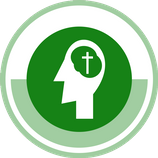 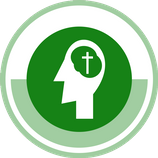 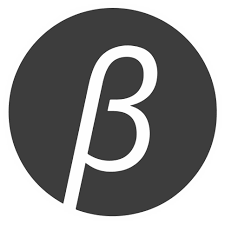 